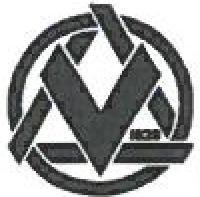 VI✓TKOVICE HI a.s.DODATEK Č.1 ke smlouvě mezi smluvními stranami:Dodavatel : VÍTKOVICE HTB a.s. , sídlo : Ruská 2887/101, VÍTKOVICE, 703 00 Ostrava středisko SERVIS : Nádražní 3113/128, 702 OO Ostrava - Moravská Ostrava zastoupený : Ing. Janem Skarkou — ředitelem společnostitel. : +420 596 133 903, 596 133 891, 596 133 906,	fax : +420 596 133 904e-mail : ian.skarkagvitkovice.cz , htb-servisvitkovice.cz mobil : XXXXBankovní spojení :	KB a.s., pobočka Ostrava, číslo účtu : xxxxIČ : 45192219	DIČ : CZ 45192219Společnost zapsaná v OR vedeným Krajským soudem v Ostravě, oddíl B, vložka 381 ( dále jen dodavatel )aOb'ednatel :Slezská nemocnice v Opavě, příspěvková organizaceOlomoucká 470186, Předměstí, 746 01 OpavaZastoupený: MUDr. Ladislavem Václavcem, ředitelem nemocnicetel.: 553 766 111, 554 690 121	fax :	553 766 884 
e-mail : vaclavec.ladislav@szzkrnov.czBankovní spojení : KB Opava, a.s	číslo účtu :	XXXXIč : 47813750I. PŘEDMĚT DODATKUSmluvní strany se dohodly na změně části V. ZÁVĚREČNÁ USTANOVENÍ, bod 6:Smlouva nabývá platnosti dnem podpisu obou smluvních stran, je sepsána ve dvou vyhotoveních. Uzavírá se na dobu od 1.1.2015 do 31.12.2016.Smluvní strany jsou oprávněny vypovědět tuto smlouvu s tříměsíční výpovědní lhůtou, která počíná běžet prvním dnem měsíce následujícího po doručení výpovědi. Pokud nedojde k výpovědi této smlouvy minimálně 3 měsíce před jejím ukončením, prodlužuje se její platnost automaticky o další kalendářní rok, tj. do 31.12.2017nahradíSmlouva nabývá platnosti dnem podpisu obou smluvních stran, je sepsána ve dvou vyhotoveních. Uzavírá se na dobu od 1.1.2018 do 31.12.2018.Smluvní strany jsou oprávněny vypovědět tuto smlouvu s tříměsíční výpovědní lhůtou, která počíná běžet prvním dnem měsíce následujícího po doručení výpovědi. Pokud nedojde k výpovědi této smlouvy minimálně 3 měsíce před jejím ukončením, prodlužuje se její platnost automaticky o další kalendářní rok, tj. do 31.12.2019Všechny zbývající části smlouvy, včetně příloh zůstávají nadále v platnosti.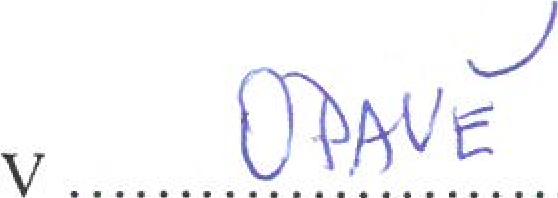 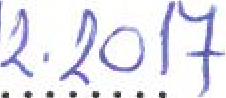 Za dodavatele :	Za objednatele :Ing. Jan Skarka ředitel společnostiMUDr, Ladislav Václavec ředitel SZZ Krnov (k; L-L).(:-.)